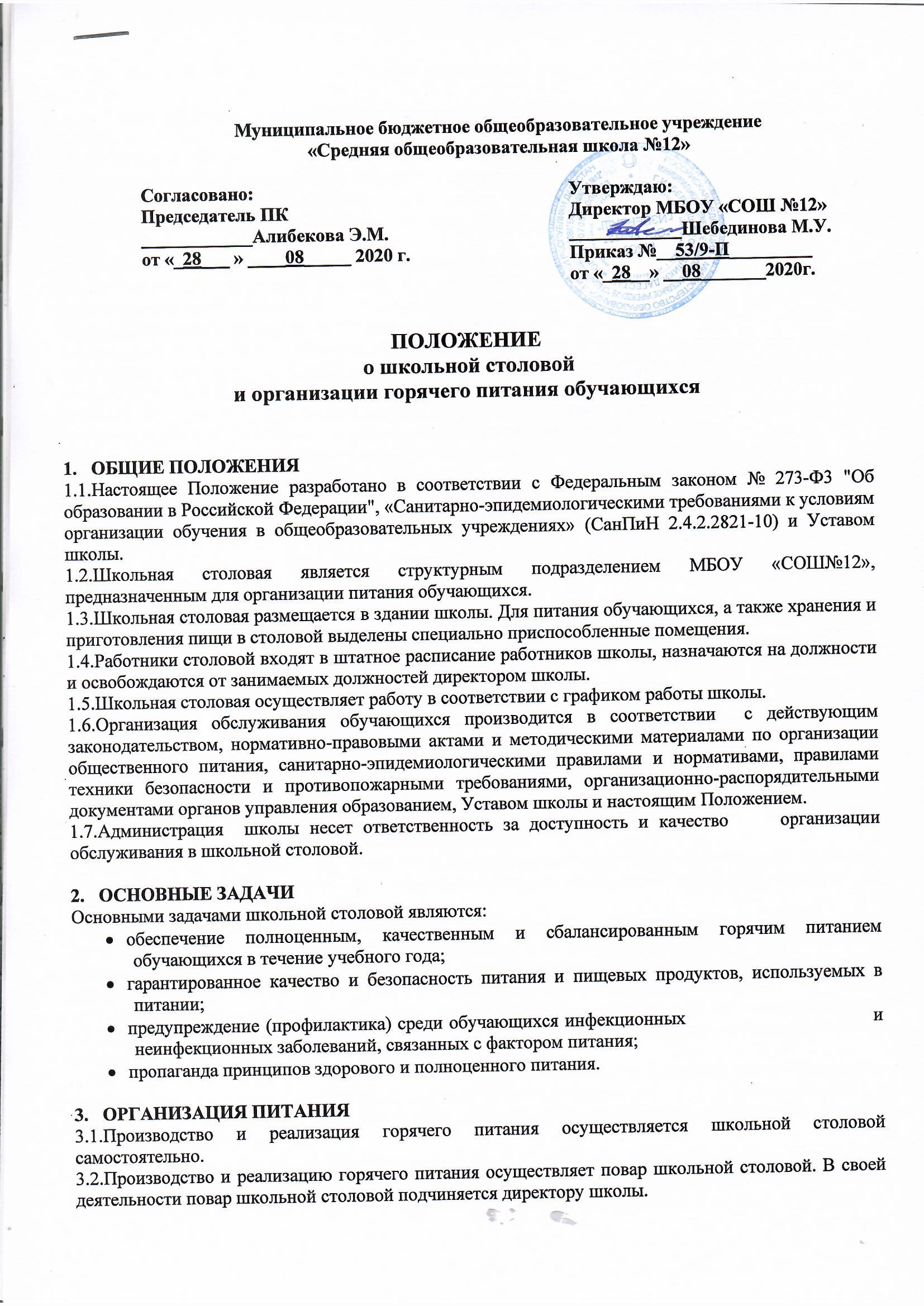 ПОЛОЖЕНИЕо порядке проведения инструктажей по охране труда1.  Общие положения1.1.  Настоящее Положение определяет виды, содержание и порядок проведения инструктажей руководителей, педагогических работников, специалистов, служащих, рабочих и  учащихся лицея.1.2.  Со всеми работниками лицея, поступившими на работу, в соответствии с законодательством, проводится инструктаж по охране труда, производственной санитарии и противопожарной безопасности.1.3.  Изучение вопросов безопасности труда организуется и проводится на всех стадиях образования в лицее с  целью формирования у учащихся сознательного и ответственного отношения к вопросам личной безопасности и безопасности окружающих.1.4.  Учащимся лицея  прививают основополагающие знания и умения но вопросам безопасности труда и другим видам деятельности в процессе изучения учебных дисциплин на уроках по программе "Основы безопасности жизнедеятельности". Обучение  учащихся (в виде инструктажей с регистрацией в журнале установленной формы) по правилам безопасности проводится перед началом всех видов деятельности: 
- учебных занятий; 
- трудовой и профессиональной подготовке; 
- занятий общественно-полезным трудом; 
- экскурсий,  походов; 
- спортивных занятий, соревнований; 
- кружковых занятий и другая внешкольная и внеклассная деятельности.1.5.  По характеру и времени проведения инструктажей различают вводный, первичный на рабочем месте, повторный, внеплановый и целевой инструктажи.2.  Вводный инструктаж 2.1 Вводный инструктаж по безопасности труда проводится: 
- со всеми вновь принимаемыми на работу, независимо от их образования, стажа работы по данной профессии или должности; 
- с временными работниками и совместителями; 
- со студентами, прибывшими на практику; 
- с учащимися лицея перед началом занятий по правилам безопасного поведения в школе, в помещениях, в кабинетах, перед выполнением лабораторных и практических работ в учебных кабинетах физики, химии, биологии, информатики, обслуживающего труда, в учебных мастерских и спортзале.2.2.  Вводный инструктаж работников проводит директор школы с работниками, учителя, преподаватель-организатор ОБЖ с учащимися.2.3.  Вводный инструктаж вновь принятых работников проводится по утвержденной директором школы и на заседании профсоюзного комитета программе вводного инструктажа. Продолжительность инструктажа устанавливается в соответствии с утвержденной программой.2.4.  В  образовательном учреждении разрабатываются несколько программ вводного инструктажа: 
- программа вводного инструктажа для работников образовательного учреждения; 
- программа вводного инструктажа для учащихся; 
- программа вводного инструктажа для учащихся в кабинетах физики, химии, биологии, информатики, обслуживающего труда, в учебных мастерских и спортзале.2.5.  С  учащимися вводный инструктаж  проводят: 
- классные руководители, воспитатели, педагоги дополнительного образования, тренеры, каждый со своим классом, группой; 
- учителя физики, химии, биологии, информатики, обслуживающего труда, трудового обучения, физкультуры, ОБЖ.2.6 Вводный инструктаж должен проводиться в специально оборудованном для этих целей помещении или в кабинете по охране труда, где должны быть учебно-методические пособия, правила охраны труда при выполнении различных видов работ, плакаты по безопасности работы, образцы средств защиты и др.2.7.  О  проведении вводного инструктажа с работниками делается запись в журнале регистрации вводного инструктажа по охране труда с обязательной подписью инструктируемого и инструктирующего.2.8.  Проведение вводного инструктажа с учащимися регистрируют в журнале инструктажа учащихся по охране труда с обязательной подписью инструктируемого и инструктирующего.3.  Первичный инструктаж на рабочем месте3.1.  Первичный инструктаж  на рабочем месте до начала производственной деятельности проводится: 
- со всеми вновь принятыми в школу работниками; 
- с работниками, выполняющими новую для них работу; 
- с временными работниками и совместителями; 
- со студентами, прибывшими на производственное обучение или практику; - с учащимися перед изучением каждой новой темы при проведении практических занятий в учебных лабораториях, классах, мастерских; 
-  при проведении внешкольных занятий в кружках, секциях; 
-  с учащимися при работе в кабинетах физики, химии, информатики, биологии, обслуживающего труда, в спортзалах и мастерских; 
-  при проведении внешкольных и внеклассных мероприятий по всем рекомендуемым направлениям: пожарная безопасность, электробезопасность,  профилактика детского дорожно-транспортного травматизма,  безопасность на воде, на льду,  меры безопасности при проведении спортивных соревнований, экскурсий, походов, на спортплощадке,  профилактике негативных криминогенных ситуаций, правилам  безопасного обращения с  взрывоопасными предметами, веществами, при проведении летней оздоровительной работы и трудовой практики.3.2.  Первичный инструктаж на рабочем месте с педагогическими работниками проводит директор лицея  или один из его заместителей, на кого приказом по лицею  возложено проведение первичного инструктажа.3.3.  Первичный инструктаж на рабочем месте с техническим и обслуживающим персоналом проводит заместитель директора по АХЧ или иное лицо, на которое приказом по образовательному учреждению возложено проведение первичного инструктажа.3.4.  Противопожарный инструктаж с работниками проводится лицом, ответственным за его проведение.3.5.  Первичный инструктаж на рабочем месте с учащимися проводят: 
-  классные руководители, воспитатели, педагоги дополнительного образования, тренеры, каждый со своим классом, группой; 
-  учителя физики, химии, биологии, информатики, обслуживающего труда, трудового обучения, физкультуры, ОБЖ, каждый по своему предмету.3.6.  Первичный инструктаж  на рабочем месте с педагогическими работниками лицея  проводится по программе первичного инструктажа на рабочем месте, утвержденной директором школы и на заседании профсоюзного комитета( или согласованной  с полномочным представителем коллектива работников), и по их должностным обязанностям по охране труда.3.7.  Первичный инструктаж на рабочем месте с техническим и обслуживающим персоналом лицея  проводится по инструкциям по охране труда на рабочем месте, разработанным для каждой профессии и утвержденным директором лицея и на заседании профсоюзного комитета  (или согласованным с полномочным представителем коллектива работников).3.8.  Противопожарный инструктаж проводится отдельно со всеми работниками по инструкции "О мерах пожарной безопасности", утвержденной директором лицея  и на заседании профсоюзного комитета (или согласованной с полномочным представителем коллектива работников), в сроки проведения инструктажа на рабочем месте.3.9.  Первичный инструктаж на рабочем месте с учащимися проводится по инструкциям по охране труда на рабочем месте для соответствующих кабинетов, спортзала, мастерских и по инструкциям по  всем рекомендуемым направлениям, утвержденным директором лицея.3.10.  Номенклатура должностей и профессий, для которых должны разрабатываться свои инструкции по охране пруда для проведения первичного инструктажа на рабочем месте, определяется приказом директора лицея.3.11.  Первичный инструктаж на рабочем месте и противопожарный инструктаж с работниками регистрируются в журналах установленной формы с обязательной подписью инструктируемого и инструктирующего. В данном журнале оформляется допуск к работе с подписью лица, непосредственно отвечающего за работу инструктируемого.3.12.  Первичный инструктаж па рабочем месте с учащимися регистрируется в том же журнале, что и вводный инструктаж, с обязательной подписью инструктируемого и инструктирующего.4.  Повторный инструктаж на рабочем месте4.1 Повторный инструктаж на рабочем месте с работниками проводится по программам первичного инструктажа на рабочем месте, по должностным обязанностям по охране труда, инструкциям по охране труда на рабочем месте, инструкции о мерах пожарной безопасности.4.2.  Для педагогических работников, технического и обслуживающего персонала повторный инструктаж на рабочем месте и противопожарный инструктаж проводятся один раз в год не позднее месяца с начала учебного года.4.3.  С учащимися повторный инструктаж на рабочем месте проводится не реже двух раз в год по инструкциям по охране труда на рабочем месте, инструкциям при проведении внешкольных и внеклассных мероприятий по всем рекомендуемым направлениям.4.4 Повторный инструктаж па рабочем месте регистрируется в тех же журналах, что и первичный инструктаж.5.  Внеплановый инструктаж5.1.  Внеплановый инструктаж проводится: 
- при введении в действие новых или переработанных стандартов, правил, инструкций по охране труда, а также изменений к ним; 
- в связи с изменившимися условиями труда; 
- при нарушении работающими и учащимися требований безопасности труда, которые могут привести или привели к травме, аварии, взрыву или пожару, отравлению; 
- по требованию органов надзора и вышестоящих органов упрвления; 
- при перерывах в работе более чем на 60 календарных дней.5.2.  Внеплановый инструктаж проводится индивидуально или с группой работников одной профессии, с группой учащихся но одному вопросу.5.3.  Объем и содержание инструктажа определяются в каждом конкретном случае в зависимости от причин и обстоятельств, вызвавших необходимость его проведения директором лицея.5.4.  Внеплановый инструктаж регистрируется в журналах инструктажа на рабочем месте с обязательной подписью инструктируемого и инструктирующего и указанием причины проведения внепланового инструктажа.6. Целевой инструктаж.6.1.  Целевой инструктаж проводится с работниками и учащимися перед выполнением ими разовых поручений, не связанных с их служебными обязанностями или учебными программами.6.2.  Разовые поручения оформляются приказом директора лицея. Исполнители обеспечиваются при этом спецодеждой и иными средствами защиты и необходимым для выполнения работы инструментом, инвентарем.6.3.  Запрещается давать разовые поручения по выполнению опасных и вредных работ, требующих специальной подготовки, навыков по выполнению данного вида работы, специальных приспособлений и т. д.7. Общие требования.7.1. Дата регистрации вводного инструктажа и инструктажа на рабочем месте в специальном журнале с учащимися по химии, физике, биологии, трудовому обучению, физической культуре, основам безопасности жизнедеятельности должна совпадать с записью о проведении данных инструктажей в классном журнале,7.2.  Вводный инструктаж с учащимися, инструктаж по охране труда при организации общественно-полезного труда и при проведении внеклассных и внешкольных мероприятий по семи рекомендуемым направлениям проводится классным руководителем, воспитателем, педагогом дополнительного образования, тренером со своим классом, группой и регистрируется в специальном журнале установленной формы отдельно для каждого класса, группы.7.3.  Все журналы регистрации инструктажей: 
- вводного по охране труда с работниками; 
- по охране труда на рабочем месте с педагогическими работниками и специалистами; 
- по охране труда на рабочем месте с техническим и обслуживающим персоналом; 
- по охране труда с учащимися (вводного, на рабочем месте и при проведении внешкольных, внеклассных мероприятий) - должны быть пронумерованы, прошнурованы, скреплены печатью с указанием количества листов и с подписью директора школы.7.4. Все инструкции по охране труда для работников, разработанные согласно номенклатуре должностей и профессий в соответствии с приказом директора лицея, утверждаются директором лицея и на заседании профсоюзного комитета с указанием номера протокола (или согласовываются с полномочным представителем коллектива работников).7.5. Все инструкции по охране труда в лицее регистрируются в журнале учета инструкций по охране труда и выдаются работникам учреждения с регистрацией в журнале учета выдачи инструкций по охране труда.